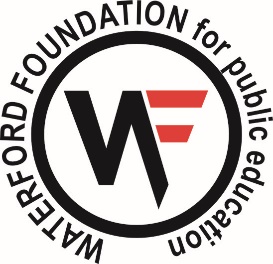 Waterford Foundation for Public EducationGolf Outing ScheduledHonoring Waterford Foundation Directors and Founding Fathers Ron Arnold and Tim Patterson March 19, 2023 Waterford, Mich. – The Waterford Foundation for Public Education will hold its Annual Golf Outing on Tuesday, June 20, 8:00 a.m. shotgun start, at Fountains Golf and Banquet Center in Clarkston. Each year the Waterford Foundation honors an outstanding individual who has achieved success and is active in service to the Waterford community. This year, two individuals will be honored, Ron Arnold and Tim Patterson, Waterford Foundation Directors and Founding Fathers. who are being recognized for their many years of volunteerism, involvement with community organizations and boards, and personal contributions.Established in 1984, the mission of the Waterford Foundation is to recognize and promote excellence in teaching and learning. The Waterford Foundation was created to generate private funding, in the form of grants, to support innovative curricular programs not funded through the Waterford School District. The Waterford Foundation has awarded over $2 million to the staff and students of the district to finance research and equipment, special materials, science and math workshops, and a variety of instructional projects and programs.	Arnold is a Michigan State University graduate and was a teacher, principal, and central office administrator in the Waterford School District. He volunteered his time to organize and chair a committee to consider the development of a foundation that would support and encourage excellence in teaching and learning, which was approved by the Waterford Board of Education in February1984. 	In addition to serving on the Waterford Foundation Board and Retiree Committee, he also served on the Boys’ Club and United Way boards. Arnold resides with his wife Donna, who was a speech therapist. They have two daughters, Kristin and Amy, who are Waterford Kettering High School graduates	Patterson was born and raised in Waterford along with two brothers. Mike and Dave, where they attended Waterford Schools. He attended Albion College, MSU, and Wayne State Law School. After graduation he began a law career at his father’s law firm; Booth Patterson, P.C. where he currently serves as Senior Partner specializing in estate planning, real estate law and civil mediations.He is a member of the Oakland County and State Bar Associations. He is active in numerous civic organizations including the Waterford and Clarkston Chambers of Commerce, and most significantly the Waterford Foundation since it’s creation where he served two terms as president and chaired the Grant Committee for many years.	Patterson was blessed with his wife Julie and mother of his two daughters, Amy and Beth. After 56 years together, Julie passed away in January 2020. He has five grandchildren including Sydney, an MSU grad teaching kindergarten; Trevor, an MSU grad working in finance, and Elsie, Riley, and Cobie, who are all in high school.	 The Waterford Foundation operates through contributions, grants, memorials, and fundraisers. Other Waterford Foundation recognition programs include Teacher of the Year, Select 50, the Al Dittrich Memorial Scholarship, and the Waterford Durant High School Most Improved Award. All Waterford Foundation board members are non-paid volunteers.Sponsors for this event include Barton Malow and French Associates Architects, Presenting Sponsors, Vibe Credit Union, Gold Sponsor, and Dr. Jim & Lori Stepanski, Tom & Gail Wiseman, and Michigan United Credit Union, Bronze Sponsors.	Early bird registration is going on now through April 14. For golf outing ticket information or sponsorship inquiries visit www.wsdmi.org/wfpe. All donations are tax deductible.###